Project SummaryGeneral InformationApplicant InformationContact Person (if different than Applicant)Impact/Service Area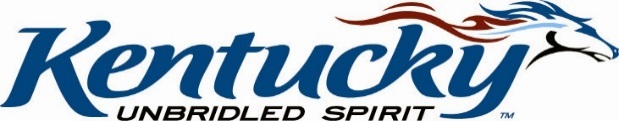 Project Details Do not leave the next three boxes blank, even if attaching additional and more descriptive documentation, a summary is required.Project Description (Summarize below.  A more thorough description may be attached if necessary.)AML Nexus (Describe the physical connection between the project and historic mining)Project Benefits (Summarize below.  This section must include projected measures of success.  A more thorough document may be attached if necessary.)FINANCINGInclude all funding amounts and sources.  Please complete all appropriate columns and specify whether funds are Approved, Pending, or currently under Negotiation. NAME AND SIGNATURE OF AUTHORIZED REPRESENTATIVE.Notes:  *All Applications are to be submitted in both Word and PDF format.  For full consideration, electronic documents must be identical. Handwritten copies are not acceptable. *Applications shall be emailed to Bob Scott, Director KDAML, at BobF.Scott@ky.gov and Justin Adams, at justin.adams@ky.gov*Applications with document size larger than 8 MB shall have electronic files submitted via a USB flash drive, with 8 paper hard copies, to Bob Scott, Director KDAML, at 300 Sower Blvd, Frankfort Ky. 40601*This application, and all material submitted as part of the application, including all project-related information if the project is chosen, are subject to applicable Open Records Laws.For AML Use OnlyProject Title:      Total Funding Requested:  $     Location Address:      Location County:      GPS Coordinates (° ‘ “):      *Application MUST include a geographic map of the site location.NameAgencyAgencyTelephone NumberE-mail addressE-mail addressE-mail addressE-mail addressStreet or P. O. BoxStreet or P. O. BoxCityCityCityCountyStateKYZIP CodeNameFirm/AgencyFirm/AgencyTelephone NumberE-mail addressE-mail addressE-mail addressE-mail addressStreet or P. O. BoxStreet or P. O. BoxCityCityCityCountyStateKYZIP CodeCounties ServedCounties ServedCounties ServedCounties ServedClients ServedJobs CreatedWill Funds Be Utilized to Purchase Property?Area Development DistrictAnticipated/Projected Partners (Local Governments, Civic Organizations, Private Business, etc.)Anticipated/Projected Partners (Local Governments, Civic Organizations, Private Business, etc.)Anticipated/Projected Partners (Local Governments, Civic Organizations, Private Business, etc.)Anticipated/Projected Partners (Local Governments, Civic Organizations, Private Business, etc.)SourcePlanning &OperationsConstruction & RenovationEquipmentTotal Percent (of total)Status of FundsAML Pilot RequestOther Funding Sources – Be sure to include Source Name in the Source ColumnOther Funding Sources – Be sure to include Source Name in the Source ColumnOther Funding Sources – Be sure to include Source Name in the Source ColumnOther Funding Sources – Be sure to include Source Name in the Source ColumnOther Funding Sources – Be sure to include Source Name in the Source ColumnOther Funding Sources – Be sure to include Source Name in the Source ColumnOther Funding Sources – Be sure to include Source Name in the Source ColumnOther State:      Local:      In-Kind:      Federal Funds:       Other Funds:      TOTAL: All Sources